ПРОЕКТ«Работа с родителями в экологическом воспитании дошкольников»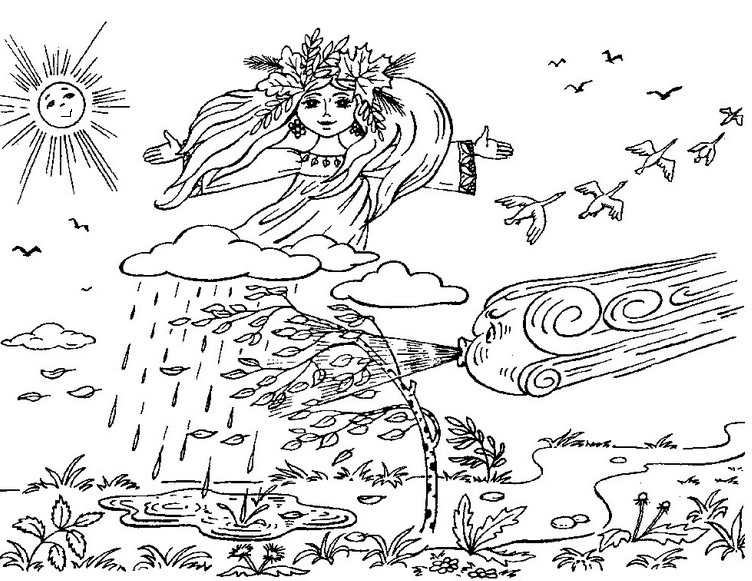 Выполнила: воспитатель 1 кв.категории  Баканова Ульяна Викторовнаг. Ярославль2017Аннотация проекта: В  проекте  представлен системный подход в работе с родителями по экологическому воспитанию старших дошкольников. Разработаны конспекты открытых занятий, бесед, консультаций, совместных досугов с родителями. Отобран материал для наглядной агитации.  Данные теоретические выводы, фотоочет,  дидактические и методические материалы в практической деятельности можно использовать при работе с родителями.ВведениеНемалое значение в воспитании детей имеет пример взрослых, родителей, воспитателей. Зачастую, вырастая, дети ведут себя и поступают так же, как когда-то вели себя и поступали их родители. Один малыш, развернув конфету, бросит фантик на тротуар и спокойно пойдет дальше, и мама, идя рядом, никак на это не отреагирует. А другой никогда о таком даже и не подумает, и впоследствии и дальше будет способствовать сохранению чистоты на улицах своего города. Поэтому было решено ,что экологическое воспитание детей будет происходить  с помощью проекта по экологической работе с родителями, чтобы своим примером взрослые могли донести важность проблемы защиты природы до своих детей, а мы постараемся им в этом помочь .В связи с большой загрязнённостью нашего города и довольно низкой экологической культурой населения проект будет направленный на работу с родителями детей, посещающих дошкольное учреждение. Была надежда, что если родители проникнуться данной проблемой, то и у детей будут воспитывать интерес и любовь к природе родного края, бережное отношение к ней.Актуальность:сохранность окружающей природы: улиц, леса, парка;экологическое воспитание детей и родителей, создание позитивного образа чистого города.Цель проекта: формирование экологической компетентности и природоохранной деятельности родителей в улучшении качества окружающей среды и в процессе  воспитания детей.Задачи проекта:Подвести к пониманию важности проблемы взаимоотношения человека с природой и последствий деятельности человека в ней.Расширить представления родителей о том, что в природе ничто не исчезает бесследно и очень важно научить ребенка защищать природу, любить ее и уметь охранять.Повысить уровень экологической культуры и информированности родителей о проблеме обращения с отходами с помощью информационных сообщений.Побудить интерес к созданию благоприятной окружающей среды города и микрорайона.Формировать детско-родительские отношения в духе воспитания интереса и экологически правильного поведения в природе.Учить родителей на личном примере относиться к природе бережно, охранять и защищать ее.Ожидаемые результаты:посильное участие родителей в экологическом образовании детей;непосредственное участие родителей и детей в организации различных экологических мероприятий;повышение уровня сформированности у детей экологических знаний через организацию работы с родителями по экологическому воспитанию.пополнение уголка природы.Продукты проекта:Изготовление фотоальбома «Мои домашние питомцы».Оформление папки «Красная книга России». Стенгазета «Дети и природа».Создание эскизов-рисунков технологических идей для решения экологических проблем. Поделки из природного и бросового материала.Участники проекта: родители и дети, педагоги группы 8 «Клюковка».Сроки реализации проекта: с 01.02.2017 по 31.03. 2017 гг.	Формы и методы работы с родителями:1. Анкетирование родителей с целью выявления их экологической компетентности 2. Консультации и сообщения экологической направленности для родительского уголка. Беседы с родителями о важности данной проблемы.3. Оформление папки «Красная книга России».4. Изготовление фотоальбома «Мои домашние питомцы».5. Привлечение родителей к пополнению уголка природы.6. Участие родителей в различных конкурсах на экологические темы.7. Участие родителей в субботниках.8. Сбор макулатуры.9.Проведение совместных экологических экскурсии.10.Проведение совместного физкультурно-экологического праздника для родителей и детей.11.Привлечение родителей к созданию эскизов-рисунков технологических идей для решения экологических проблем.12.Оформление с родителями стенгазеты «Дети и природа».13.Привлечение родителей к подготовке экологической сказки «Лесная история».14.Проведения конкурса поделок из природного и бросового материала.Этапы и план работы с родителями Выводы:Сотрудничество с семьями детей по экологическому направлению, совместно организованные мероприятия не только помогают обеспечить единство и непрерывность педагогического процесса, но и вносят в этот процесс необходимую ребенку особую положительную эмоциональную окраску.Только совместными усилиями мы можем решить главную задачу – воспитать экологически грамотного человека.За время реализации проекта была следующая положительная динамика:Заметно изменилось отношение детей к природным объектам. В процессе непосредственных наблюдений за природой в сознание детей заложилось ясное и точное представление о предметах и явлениях природы, что в живой природе все связано между собой, что отдельные предметы и явления взаимообусловливают друг друга, что организм и среда – неразрывное целое, что любая особенность в строении растений, в поведении животных подчинена определенным законам, что человек, как часть природы, наделенная сознанием, своим трудом активно воздействует на природу. Особую заботу дети стали проявлять при дежурстве в уголке природы. Все дети, которые испытывают активный интерес, желание, стремление участвовать в работе, не только во время своего дежурства в Уголке природы, но и помогают другим детям в другие дни. На занятиях по экологии дети стали более внимательными. Они с интересом слушают рассказы о животных и растениях, задают много дополнительных интересующих их вопросов, на которые воспитатель с удовольствием отвечает. Знания, полученные на занятиях дети «проверяют» в самостоятельной экспериментальной деятельности на основе метода проб и ошибок. Постепенно элементарные опыты становятся играми-опытами, в которых, как в дидактической игре, есть два начала: учебное – познавательное и игровое – занимательное. Игровой мотив усиливает эмоциональную значимость для ребенка данной деятельности. В результате закрепленные в играх-опытах знания о связях, свойствах и качествах природных объектов становятся более осознанными и прочными. Во время прогулок  дети стали проявлять большой интерес к жизни птиц и насекомых. Стали бережнее относится к деревьям. Теперь все дети знают, что человек и природы неразрывно связаны. И от того, как человек будет любить, беречь и заботиться о природе, будет зависеть его дальнейшее существование на Земле. Была разработана система работы с родителями по воспитанию у детей основ экологических знаний,Возрос уровень сформированности у детей экологической воспитанности через организацию работы с родителями по экологическому воспитанию.Повысился уровень участия родителей в деятельности группы;К сожалению, не вся часть проекта была реализована по причине недостаточной кадровой обеспеченности группы, следствием чего явилась нехватка времени и других ресурсов. А так же инертностью самих родителей, не желанием многих включаться в реализацию проекта. (Мероприятия, которые не удалось провести на практике обозначены нижним подчёркиванием.Список использованной литературы«Мы». Программа экологического образования детей / Н. Н. Кондратьева и др. – СПб.: Детство-Пресс, 2003.Голицына Н.С. Экологическое воспитание дошкольников. Перспективное планирование работы с детьми 3-7 лет: Методическое пособие. – М.: Мозаика-Синтез, 2006.Иванова А.И. Живая экология: Программа экологического образования дошкольников. – М.: ТЦ Сфера, 2009.Каменева Л.А., Кондратьева Н.Н. Мир природы и ребенок. Методика экологического воспитания дошкольников: Учебное пособие. – СПБ.: Детство-Пресс, 2007.Коломина Н.В. Воспитание основ экологической культуры в детском саду. Сценарии занятий. – М.: ТЦ Сфера, 2005.Николаева С.Н. Методика экологического воспитания дошкольников: Учебное пособие. – М.: Академия, 2009.Николаева С.Н. Теория и методика экологического образования детей. – М.: Академия, 2002.Николаева С.Н. Экологическое воспитание дошкольников // Педагогика. 2007. - N 5. - С. 22-27.Поломошнова О.Ю. Об экологическом воспитании дошкольников // Начальная школа плюс До и После. - 2008. - N 2. - С. 47-49.Программа воспитания и обучения в детском саду / Под ред. М.А. Васильевой, В.В. Гербовой, Т.С. Комаровой – 4-е изд., испр. и доп.- М.: Москва – Синтез, 2006.МесяцНеделяТема встречиСодержаниеПодготовительный этапПодготовительный этапПодготовительный этапПодготовительный этапФ е в р а л ьпервая«Экологическая культура ребёнка в семье»Подбор материалов по тематике.Анкетирование родителей и выявление экологической компетенции.(Приложние2,2.1)Круглый стол: «Проблема формирования экологической культуры ребёнка» (Приложение 1)Сбор макулатурыОформление памятки для родителей  в уголке родителей «Экспериментируем с детьми дома» (Приложение 4)Ф е в р а л ьОсновной этапОсновной этапОсновной этапФ е в р а л ьвторая«Природа и человек»Дискуссия: «Правильное отношение детей к природе начинается в семье»Оформление стенгазеты из семейных фотографий «Дети и природа»(Фотоочёт)Домашнее задание: составить правила с ребёнком «Как вести себя на природе»Сбор макулатурыОформление памятки для родителей  в уголке родителей «Воспитание любви к природе» (Приложение 5)Ф е в р а л ьтретья«Мы и братья наши меньшие»Участие в оформление группового тематического альбома «Птицы зимой»Изготовление фотоальбома «Мои домашние питомцы».(Фотоочёт)Конкурс среди семей воспитанников на лучшую кормушку для птиц – «Птичья столовая»Оформление памятки для родителей в уголке информации «Безопасное общение детей с домашними животными» (Приложение 8)Сбор макулатурыМ  а  р  тпервая «Красная книга»Участие в выставке совместных рисунков детей и родителей «Обитатели российских лесов», Участие в оформлении рукописной книги «Наша Красная книга» (Фотоочёт)Сбор макулатурыОформление памятки для родителей  «Игра и развлечения, как средство воспитания у детей любви к природе» (Приложение 3)Мастер-класс по изготовлению масленых кукол детьми для родителейСбор макулатурыМ  а  р  твторая«Лес - наш дом мы сохраним, не расстанемся мы с ним! »Совместная подготовка костюмов и декораций для экологической сказки,Показ экологической сказки «Лесная сказка» для детей  детского сада .Оформление памятки для родителей  в уголке родителей «Правила поведения в лесу» (Приложение 7)Сбор макулатурыМ  а  р  ттретья«Экоград - город будущего»Открытое занятие в подготовительной к школе группе с элементами драматизации и с элементами ИКТ на тему: «Суд природы над человеком» (Приложение 6)Презентация детьми эскизов-рисунков технологических идей для решения экологических проблем.(Фотоочёт)Физкультурно-экологическое развлечение для родителей и детей «Спешим на помощь! » (Приложение 9,Фотоочёт)Сбор макулатурыМ  а  р  тЗаключительный этапЗаключительный этапЗаключительный этапМ  а  р  тчетвёртая«Воспитание бережного и осознанного отношения к природе – задача семьи и детского сада» Выставка поделок из природного и бросового материала (Фотоочёт).Совместное участие родителей и детей в экологической игре «Знатоки природы!»Сбор макулатуры